  Острую проблему неравных возможностей в сфере социально-бытового информирования сельских пенсионеров и инвалидов подняла Критовская сельская библиотека  в своем   проекте «Служба информационной помощи «Качество жизни», который был поддержан  фондом «Социальное партнерство во имя развития». Поставленная цель по организации на базе сельской библиотеки адресной информационной помощи людям с ограниченными возможностями в решении социально-бытовых проблем, была успешно реализована в сотрудничестве с администрацией сельсовета. Практически каждый пенсионер, каждый инвалид, получил нужную ему информацию. Улучшилось социальное самочувствие  и качество жизни целевой группы проекта. 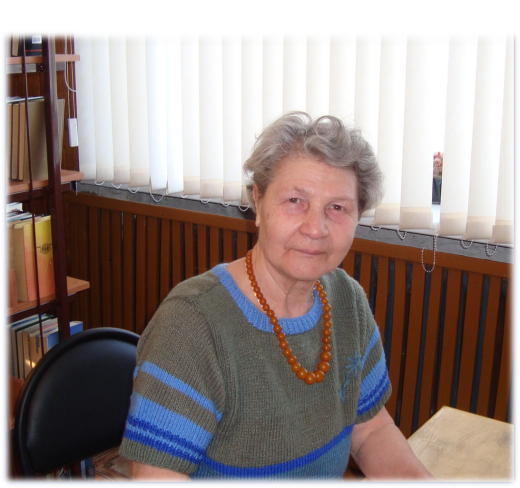 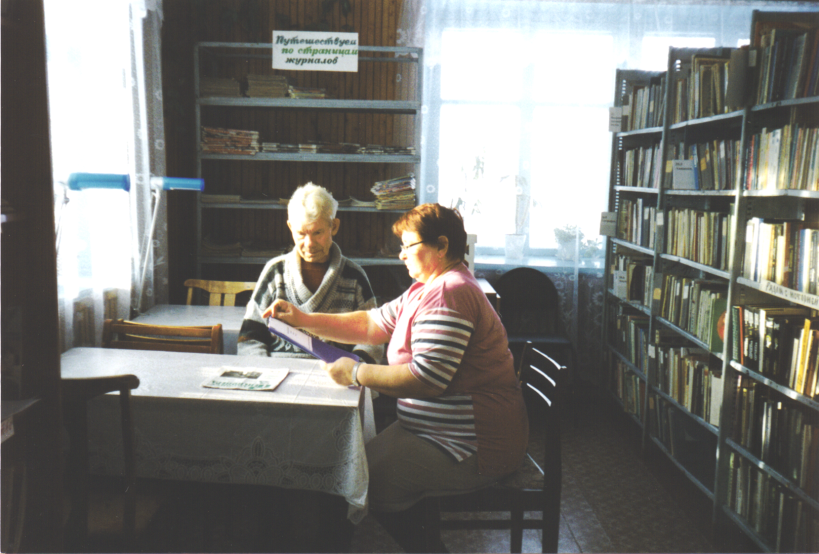 